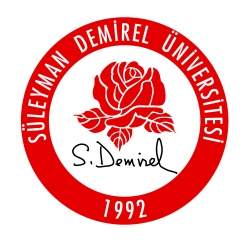 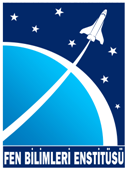 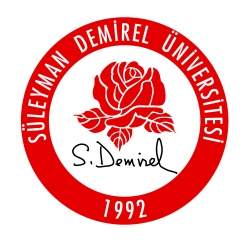 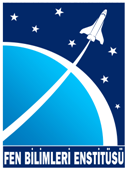 Enstitünüz ………………………….. Anabilim Dalı ……………..……… numaralı Yüksek Lisans / Doktora programı öğrencisiyim. Buraya istek yazılır………………………………………... Gereğini arz ederim.…. / … / ……..Öğrenci Adı SOYADIİmzaAdres	:Telefon	:E-Posta	: